Write the R formula for carboxylic acids     ____________Write three acid properties of carboxylic acids.Carboxylic acids are strong / weak acids.What do β, ϒ, and α refer to for carboxylic acids?Name the following carboxylic acids.			b. 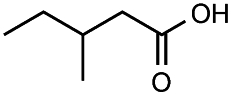 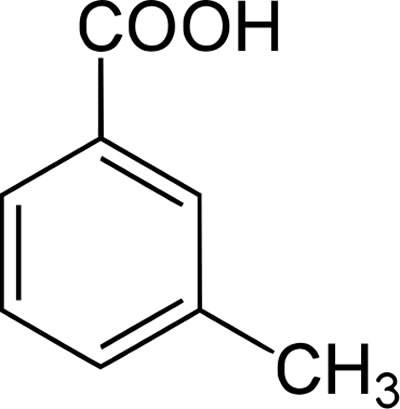 _____________________		______________________CH3CH2CH(CH3)CH(CH3)COOH    _______________________________Draw the following carboxylic acids.Acetic acid	_________________________Formic acid	_________________________β- hydroxybutanoic acid		___________________________α, ϒ-diethyloctanoic acid	____________________________How are carboxylic acids formed?  Give an example._____________________________________________________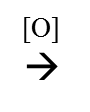 Oxidize propanol.